Inhoudelijke verantwoording                                            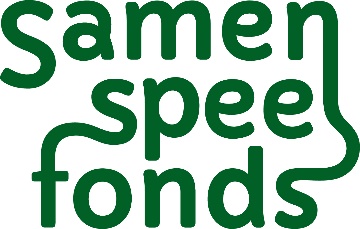 LET OP: iedere pagina van dit formulier moet voorzien worden van de parafen van de bestuursleden die dit formulier op de laatste pagina ondertekenen.1. Doel en gerealiseerde resultaten1.1 beoogde en gerealiseerde resultatenOmschrijf hier de doelen van uw project of initiatief en de behaalde resultaten. Indien van toepassing kunt u ook invullen welke cijfermatige doelstellingen u heeft behaald, zoals het aantal deelnemers, bezoekers, aantal bijeenkomsten etc. 1.2. Liep het project volgens plan?Beschrijf kort het verloop van het project en eventuele veranderingen (andere accenten, nieuwe elementen, zaken geschrapt, e.d.). Kunt u veranderingen verklaren of toelichten?1.3. Wilt u hieronder aangeven hoeveel kinderen en jongeren nu gebruik maken van uw speelplek?1.3. Beschrijf kort wat er voor kinderen en/of jongeren met een handicap veranderd is door uw project. 1.4. Hoe heeft het project bijgedragen aan de missie van het SamenSpeelFonds om alle kinderen, met en zonder handicap, samen te laten spelen met leeftijdgenootjes in hun eigen buurt?2. Publiciteit2.1 Op welke manier heeft u aandacht gegeven aan het SamenSpeelFonds? 
U kunt hierbij denken aan het versturen van persberichten, het plaatsen van logo’s of teksten op een bord of in publicaties, het uitdelen van folders, etc. etc. 2.2.  Wij vertellen graag welke mooie resultaten er behaald zijn. Liefst aan de hand van de verhalen over de kinderen zelf en hoe uw project hun leven verbeterde. En we ontvangen ook graag mooie foto’s, als ze er zijn. We ontvangen ook graag zo’n verhaal over een kind uit uw project. Hoe komt het dat het kind niet kon meedoen? Waarom was dat een urgent probleem? Hoe is dit probleem opgelost? Wat betekent dat voor het kind? En voor de ouders? 2.3. Na deze aanpassingen benoemen we uw speeltuin graag tot samenspeelplek! 
Wilt u uw speeltuin daarom zsm aanmelden op de landkaart met samenspeelplekken, zodat ouders van kinderen met een beperking uw samenspeelplek weten te vinden; Samenspeelplekken | SamenSpeelNetwerkWilt u hieronder aangeven of u dit gedaan heeft?3. Ruimte voor opmerkingen3.1 Wilt u over het project nog andere opmerkingen kwijt, dan kan dat hier. 
Denk bijvoorbeeld aan opvallende bijzonderheden, leuke anekdotes, ontvangen reacties, etc.3.2 Wat vindt u van de afhandeling van uw aanvraag door het SamenSpeelFonds? 
Was alles duidelijk? Is alles voorspoedig verlopen? Hoe verliepen de contacten? Heeft u tips voor verbetering?Financiële eindverantwoordingLet op: Wilt u eventuele (aanzienlijke) verschillen tussen de begrote en de werkelijke uitgaven en inkomsten hieronder toelichten? U heeft 80% van het door ons toegekende bedrag als voorschot ontvangen.
Naar aanleiding van deze kostenverantwoording maken wij het resterende bedrag aan u over. Wanneer u een lager bedrag heeft besteed dan in uw begroting is aangegeven, en waarop onze toekenning is gebaseerd, zullen wij de toekenning naar rato aanpassen en het eventueel teveel betaalde percentage terugvorderen.Dit formulier mag alleen worden ondertekend door twee personen die daarvoor namens de begunstigde organisatie statutair bevoegd zijn, zoals vermeld in het register van de Kamer van Koophandel. Naam rechtspersoon: {Begunstigde_tekst__c}.Naam (organisatie)Telefoon/mobielTitel projectProjectnummerProjectadviseurPlanDoel(en):1.2.3.….UitvoeringDoel(en) behaald: ja/nee (indien nee, toelichten bij vraag 1.2.)1.2.3.…......Aantal deelnemers:Aantal deelnemers:Aantal activiteiten/bijeenkomsten:Aantal activiteiten/bijeenkomsten:Aantal bezoekers:Aantal bezoekers:Aantal producten:Aantal producten:Aanpassing speelplek/accommodatie:Aanpassing speelplek/accommodatie:Kinderen 0 tot en met 12 jaarJongeren 13 tot en met 18 jaarMet beperkingZonder beperkingUitgaven (Gespecificeerd per kostenpost, zoals aangegeven bij de aanvraag. )Volgens projectbegrotingWerkelijke uitgaven-Totaal uitgavenInkomsten   Volgens projectbegrotingWerkelijke inkomstenTotaal inkomsten SamenvattingSamenvattingSamenvattingTotaal inkomsten +Totaal uitgaven- - Totaal tekort/overschot= 0= 0Naam 1: Naam 2:Functie: Functie:Handtekening: Handtekening: